RESOLUÇÃO CME Nº 16, DE 31 DE MAIO DE 2023.Dispõe sobre a Aprovação do Projeto Político Pedagógico/2023, referente a Educação Infantil do Colégio Maximus, e dá outras providências.O Conselho Municipal de Educação de Cristalina Goiás, no uso de suas atribuições que lhe são conferidas pela Lei de Criação nº 1.547 de 06 de março de 2001, e Lei Municipal nº. 2.518 de 18 de março de 2021, de acordo com a Resolução CME nº 51 de 30 de agosto de 2017, Resolução CME nº 50 de 29 de novembro de 2017 e Parecer CME nº 12/2023;	RESOLVE:Art. 1º- Aprovar o Projeto Político Pedagógico/2023, no que diz respeito a Educação Infantil do Colégio Maximus, localizado na rua Otaviano de Paiva, 1.038, Centro- Cristalina- Goiás – com validade até dezembro/2023.Art. 2º - Fica sob a responsabilidade do (a) Diretor (a) o cumprimento do mesmo, bem como as alterações que se fizerem necessárias. Art. 3º - A presente Resolução entrará em vigor na data de sua aprovação, revogando-se as disposições em contrário. PRESIDÊNCIA DO CONSELHO MUNICIPAL DE EDUCAÇÃO DE CRISTALINA-GOIÁS, aos 31 dias do mês de maio de 2023.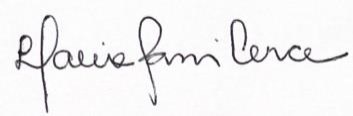 Lívia Maria Rassi Cerce – Presidente do CMEMônica Cândido Batista – Vice-PresidenteDenísia Ferreira da Silva – Secretária GeralCharles Lopes de JesusCleuda Cristina Gonçalves de L. SilvaAnete Guimarães AmaralEdiane Macedo Albernaz de SouzaPaulo Rogério Santos SilvaSirlene GrisottoRegistre-se, publique-se e cumpra-se.